ETD2017 Symposium Sponsorship Opportunities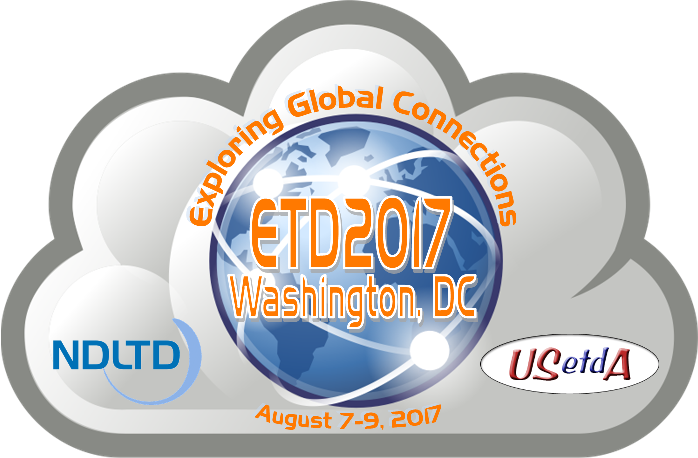 ETD2017, the 20th international symposium on electronic theses and dissertations will be held August 7 – 9, 2017 at the Embassy Suites by Hilton Hotel in Washington, D.C. The conference will be hosted by George Mason University with additional support from the Washington Research Library Consortium and co-organized by the Networked Digital Library of Theses and Dissertations (NDLTD) and the United States Electronic Thesis and Dissertation Association (USETDA). The theme for the ETD2017 Symposium is “Exploring Global Connections”.Sponsorship OptionsThe ETD2017 Symposium offers a variety of sponsorship options to help support our mission as well as to promote your brands, products and services. You will find the ETD2017 Symposium sponsorship options and contract listed below, as well as online. Please take a few moments to consider which level of support you could offer and the value of the benefits we provide.  Sponsors are welcome to submit a research-based presentation for consideration in the Call for Proposals (not intended for product demonstrations). Responses to this sponsorship invitation should be sent no later than March 15, 2017.About ETD2017The ETD2017 Symposium is an international conference for ETD faculty and professionals from all areas: graduate schools, libraries, and information technology specialists. Our goal is to offer relevant, practice-oriented content to support ETD productivity improvement, ETD professionals, advance ETD operations and encourage the formation of regional ETD associations and networking communities, to promote open access in scholarly communications as well as to provide useful and innovative resources, standards, and technology for the development and support of ETD programs.We anticipate at least 150 people will attend from many countries around the world. In past years we have averaged 150 - 200 participants attending the annual conference. Together the NDLTD and USETDA serve constituents at thousands of colleges and universities worldwide. We have had numerous corporate and non-profit sponsors, (USETDA 2016 Conference, ETD2016 Symposium, ETD2015 Symposium) including colleges and universities, institutional repository and archival system providers, digital technology applications companies, bookbinders and other library related service providers.A major component of the conference includes a Technology Fair where vendors can set up exhibits and interact with our audience.  Additionally there are opportunities to participate in the conference during plenary and breakout sessions as well as through advertising and distribution of your promotional materials at the venue and online. We offer a variety of accommodations to suit your promotional needs.Travel scholarship endowment - the NDLTD and USETDA are committed to hosting an inclusive event, thus we are soliciting donors to support travel scholarships for ETD professionals from developing nations who wish to attend the ETD2017 Symposium. We encourage all sponsors to contribute generously to help those in need.ETD Symposia are a fantastic venue for you to reach out to your constituents worldwide. Please consider showing your support by sponsoring this important event. Contact Person:John H. Hagen, Executive Director
Email: john.hagen@renaissance-scholar.comwww.usetda.org Sponsorship Contract: See next pageETD2017 Symposium Resources:ETD2017 Symposium Information http://www.usetda.org/usetda-conferences/etd2017/ ETD2017 Symposium Sponsorship Online Payment www.usetda.org/membership/#B 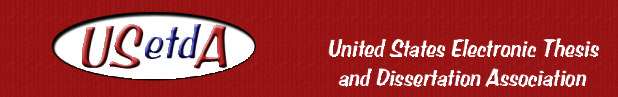 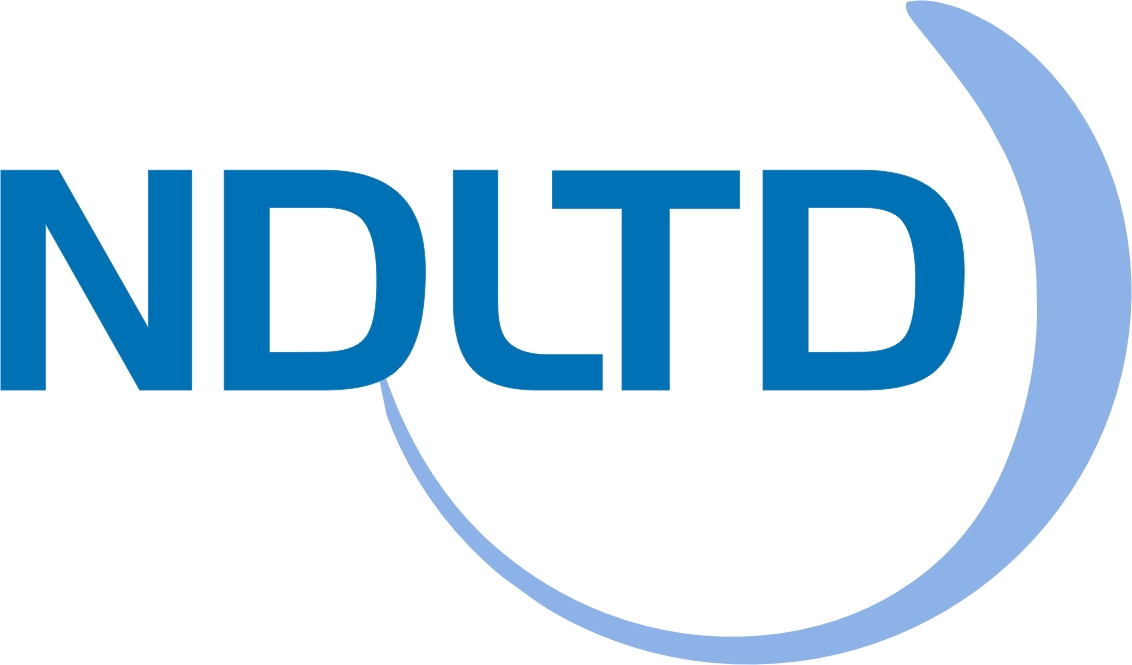 ETD2017 Symposium Sponsorship ContractQuestions? Contact John Hagen at john.hagen@renaissance-scholar.com / (304) 290-2516SPONSORSHIP CONTRACT between NDLTD / USETDA International Symposium on Electronic Theses and Dissertations andThe sponsor brings to the International Symposium on Electronic Theses and Dissertations, ETD2017, a contribution of U.S. Dollars, corresponding to the following sponsorship level: Platinum Sponsor $10,000Logo depicted on the front cover of the Conference programMention in all conference literature as a Major sponsorLogo displayed on the Conference Web site*One full-page color advertisement in the Conference Program (camera ready, 7.5 inches wide by 10 inches high)Two-table display in the conference exhibition areaPresentation from the sponsor (20 minutes) during a plenary session**Welcome address at the conference receptionOpportunity to include leaflets in conference delegate packsFive complimentary conference registrations for representatives Gold Sponsor $5,000Logo depicted in the Conference programMention in all Conference literature as an Associated SponsorLogo displayed on the Conference Web site*Half-page color advertisement in the Conference Program (camera ready, 7.5 inches wide by 5 inches high)Two-table display in the conference exhibition areaWelcome message at a conference lunchOpportunity to include leaflets in conference delegate packsThree complimentary conference registrations for representatives Silver Sponsor $2,500Logo depicted in the Conference programMention in all Conference literature as an Affiliated SponsorLogo displayed on the Conference Web site*Quarter-page color advertisement in the Conference Program (camera ready, 3.75 inches wide by 5 inches high)Full-table display in the conference exhibition areaWelcome message at a conference breakfastOpportunity to include a leaflet in conference delegate packsTwo complimentary conference registrations for representatives Bronze Sponsor $1,500Logo depicted in the Conference programMention in all Conference literature as an Affiliated SponsorLogo displayed on the Conference Web site*Quarter-page color advertisement in the Conference Program (camera ready, 3.75 inches wide by 5 inches high)Full-table display in the conference exhibition areaWelcome message at a conference breakfastOpportunity to include a leaflet in conference delegate packsOne complimentary conference registration for a representative Partner Sponsor $1,000Logo depicted in the Conference programMention in all Conference literature as a SponsorLogo displayed on the Conference Web site*Quarter-page color advertisement in the Conference Program (camera ready, 3.75 inches wide by 5 inches high) Travel Scholarship Endowment Sponsor $500 - $5,000Logo depicted in the Conference programMembership – Bonus BenefitAll sponsors receive a one-year NDLTD and USETDA membershipRegular Conference Registration RatesDeveloping Nations:  $99 / Non-Developing Nations:  $299*Indicates the website will stay online after the event.**Sponsor presentation guidance http://www.usetda.org/ Sponsorship Payment Processing Instructions:This contract document will serve as the invoice for your sponsorship.  Please complete, sign, scan/email or fax to return this contract to John Hagen, USETDA Executive Officer. We can also send a separate invoice document upon request. Payment may be made by check made payable to USETDA; include a copy of this contract with your check remittance.  For online registration and credit card payments visit www.usetda.org/membership/#B.NDLTD and USETDA are registered 501(c)(3) nonprofit charitable organizations. USETDA FEIN:  45-2743803ETD2017 Symposium Sponsorship Contact Information:USETDAc/o John H. Hagen545 W Herring Rd.Masontown, WV 26542Phone: (304) 290-2516Email: john.hagen@renaissance-scholar.comIn return for sponsorship, we will give the sponsor the benefits associated with the sponsorship level or negotiated benefits as noted.USETDA – United States Electronic Thesis & Dissertation Associationc/o John Hagen / Renaissance Scholarly Communications545 W Herring Rd., Masontown, WV 26542 • Phone: (304) 290-2516www.usetda.org/Sponsor RepresentativeETD2017 RepresentativeNameTitleSignatureDate